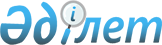 Қызылқоға ауданының мүгедектерін жұмысқа орналастыру үшін жұмыс орындарының квотасын белгілеу туралы
					
			Күшін жойған
			
			
		
					Атырау облысы Қызылқоға ауданы әкімдігінің 2016 жылғы 21 желтоқсандағы № 250 қаулысы. Атырау облысының Әділет департаментінде 2017 жылғы 17 қаңтарда № 3764 болып тіркелді. Күші жойылды - Атырау облысы Қызылқоға ауданы әкімдігінің 2023 жылғы 14 маусымдағы № 99 қаулысымен
      Ескерту. Күші жойылды - Атырау облысы Қызылқоға ауданы әкімдігінің 14.06.2023 № 99 қаулысымен (алғашқы ресми жарияланған күнінен кейін күнтізбелік он күн өткен соң қолданысқа енгізіледі).
      "Қазақстан Республикасындағы жергілікті мемлекеттік басқару және өзін-өзі басқару туралы" Қазақстан Республикасының 2001 жылғы 23 қаңтардағы Заңының 37 бабын, "Халықты жұмыспен қамту туралы" Қазақстан Республикасының 2016 жылғы 6 сәуірдегі Заңының 27 бабының 1 тармағының 1) тармақшасын басшылыққа алып, Қазақстан Республикасы Денсаулық сақтау және әлеуметтік даму министрінің 2016 жылғы 13 маусымдағы № 498 "Мүгедектер үшін жұмыс орындарын квоталау қағидаларын бекіту туралы" (нормативтік құқықтық актілерді мемлекеттік тіркеудің тізілімінде № 14010 болып тіркелген) бұйрығы негізінде аудан әкімдігі ҚАУЛЫ ЕТЕДІ:
      1. Ауыр жұмыстарды, еңбек жағдайлары зиянды, қауіпті жұмыстардағы жұмыс орындарын есептемегенде, Қызылқоға ауданының мүгедектерін жұмысқа орналастыру үшін квота тізімдік саны бар ұйымдарға:
      1) елуден жүз адамға дейін – жұмыскерлердің тізімдік санының екі пайызы мөлшерінде;
      2) жүз бірден екі жүз елу адамға дейін – жұмыскерлердің тізімдік санының үш пайызы мөлшерінде;
      3) екі жүз елу бірден артық адам – жұмыскерлердің тізімдік санының төрт пайызы мөлшерінде белгіленсін.
      2. Осы қаулының орындалуын бақылау аудан әкімінің орынбасары Ә. Олжағалиевқа жүктелсін.
      3. Осы қаулы әділет органдарында мемлекеттік тіркелген күннен бастап күшіне енеді және ол алғашқы ресми жарияланған күнінен кейін күнтізбелік он күн өткен соң қолданысқа енгізіледі.
					© 2012. Қазақстан Республикасы Әділет министрлігінің «Қазақстан Республикасының Заңнама және құқықтық ақпарат институты» ШЖҚ РМК
				
      Аудан әкімі

М. Мұқанов
